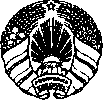 Об определении перечня мест размещения нестационарных торговых объектов, нестационарных объектов общественного питания, маршрутов движения передвижных торговых объектовНа основании Положения о перечнях мест размещения нестационарных торговых объектов, нестационарных объектов общественного питания, летних площадок (продолжений залов), маршрутов движения передвижных торговых объектов, передвижных объектов общественного питания, утвержденного постановлением Совета Министров Республики Беларусь от 15 июня 2021 г. № 331, Климовичский районный исполнительный комитет РЕШИЛ:	1. Определить:перечень мест размещения нестационарных торговых объектов на территории Климовичского района согласно приложению 1;перечень мест размещения нестационарных объектов общественного питания на территории Климовичского района согласно приложению 2;перечень маршрутов движения передвижных торговых объектов на территории Климовичского района согласно приложению 3.2. Отделу экономики Климовичского районного исполнительного комитета обеспечить размещение настоящего решения на официальном сайте Климовичского районного исполнительного комитета в течение пяти рабочих дней со дня принятия решения, а также его опубликование (обнародование) в газете «Родная ніва».3. Признать утратившим силу решение Климовичского районного исполнительного комитета от 17 мая 2019 г. № 10-15 «Об установлении перечня мест размещения нестационарных торговых объектов, нестационарных объектов общественного питания».4. Контроль за практической реализацией настоящего решения возложить на заместителей председателя Климовичского районного исполнительного комитета Зубареву Г.А. и Шапкина А.В., отдел экономики и отдел внутренних дел Климовичского районного исполнительного комитета, председателей сельских исполнительных комитетов.Председатель	Д.В.ХайновскийУправляющий делами	В.И.ПавловаПриложение 1к решению Климовичского районного исполнительного комитета10.05.2023 № 19-15ПЕРЕЧЕНЬ мест размещения нестационарных торговых объектовна территории Климовичского районаПриложение 2к решению Климовичского районного исполнительного комитета10.05.2023 № 19-15ПЕРЕЧЕНЬ мест размещения нестационарных объектовобщественного питания на территории Климовичского районаПриложение 3к решению Климовичского районного исполнительного комитета10.05.2023 № 19-15ПЕРЕЧЕНЬмаршрутов движения передвижных торговыхобъектов на территории Климовичского районаМАГІЛЕЎСКІ АБЛАСНЫВЫКАНАЎЧЫ КАМІТЭТКЛІМАВІЦКІ РАЁННЫВЫКАНАЎЧЫ КАМІТЭТРАШЭННЕ10 мая 2023 г. № 19-15г. КлімавічыМОГИЛЕВСКИЙ ОБЛАСТНОЙИСПОЛНИТЕЛЬНЫЙ КОМИТЕТКЛИМОВИЧСКИЙ РАЙОННЫЙИСПОЛНИТЕЛЬНЫЙ КОМИТЕТРЕШЕНИЕг. Климовичи№п/пАдресные ориентиры места размещенияВид нестационарного торгового объекта в зависимости от его форматаСрок (период, сезон) размещенияКлассы, группы и (или) виды реализуемых товаров1Площадка в г. Климовичи по ул. Северной, напротив жилого дома № 9 (вблизи общежития)палатка, лоток, тележкакруглогодичнонепродовольственные товары2Площадка в г. Климовичи по ул. Железнодорожной (вблизи торговых павильонов в районе железнодорожного вокзала)палатка, лоток, тележка, передвижное средство развозной, разносной торговликруглогодичнопродовольственные товары, непродовольственные товары3Площадка в г. Климовичи по ул. Павловской (между административным зданием филиала коммунального унитарного предприятия по проектированию и строительству дорог «Могилевоблдорстрой» – Дорожное ремонтно-строительное управление № 172 и зданием по ул. Павловской, 10)палатка, лоток, тележкакруглогодичнонепродовольственные товары4Площадка в г. Климовичи по ул. Королева (напротив административного здания коммунального сельскохозяйственного унитарного предприятия (далее –   государственное предприятие) «Михалинский»)палатка, лоток, тележка, передвижное средство развозной, разносной торговликруглогодичнодомашние животные, непродовольственные товары5Площадка в г. Климовичи по ул. Набережной (вблизи магазина открытого акционерного общества «Роднянский»)палатка, лоток, тележка, передвижное средство развозной, разносной торговликруглогодичнопродовольственные товары, непродовольственные товары6Площадка вблизи озера по ул. Павловской в г. Климовичипалатка, лоток, тележка, передвижное средство развозной, разносной торговлиапрель-октябрьпродовольственные товары, непродовольственные товары7Площадка на месте отдыха у воды карьера «Песчаный»палатка, лоток, тележка, передвижное средство развозной, разносной торговлиапрель–октябрьпродовольственные товары, непродовольственные товары8Площадка в аг. Родня Родненского сельсовета (вблизи магазина № 79 Климовичского районного потребительского общества (далее – Климовичское райпо)передвижное средство развозной, разносной торговликруглогодичнонепродовольственные товары9Площадка в аг. Родня, ул. Советская, 20 Родненского сельсовета (вблизи жилого дома)передвижное средство развозной, разносной торговликруглогодичнопродовольственные товары, непродовольственные товары10Площадка в дер. Осмоловичи Родненского сельсовета (вблизи здания филиала «Осмоловичский сельский клуб» государственного учреждения культуры «Централизованная клубная система Климовичского района» (далее – ГУК «Централизованная клубная система Климовичского района»)передвижное средство развозной, разносной торговликруглогодичнопродовольственные товары, непродовольственные товары11Площадка в дер. Соболевка, ул. Лесная, 15 Родненского сельсовета (вблизи жилого дома) передвижное средство развозной, разносной торговликруглогодичнопродовольственные товары, непродовольственные товары12Площадка в дер. Судзилы, ул. Садовая, 17 Родненского сельсовета (вблизи жилого дома)передвижное средство развозной, разносной торговликруглогодичнопродовольственные товары, непродовольственные товары13Площадка в дер. Сидоровка, ул. Садовая , 12 Родненского сельсовета (вблизи жилого дома)передвижное средство развозной, разносной торговликруглогодичнопродовольственные товары, непродовольственные товары14Площадка в дер. Мыслевщина, ул. Северная, 2 Родненского сельсовета (вблизи жилого дома)передвижное средство развозной, разносной торговликруглогодичнопродовольственные товары, непродовольственные товары15Площадка в дер. Киселева-Буда Киселево-Будского сельсовета (вблизи здания отделения почтовой связи Климовичского участка почтовой связи Могилевского республиканского унитарного предприятия почтовой связи «Белпочта» (далее – Климовичское РУПС)передвижное средство развозной, разносной торговликруглогодичнопродовольственные товары, непродовольственные товары16Площадка в пос. Великий Мох Киселево-Будского сельсовета (вблизи здания отделения почтовой связи Климовичского РУПС)передвижное средство развозной, разносной торговликруглогодичнопродовольственные товары, непродовольственные товары17Площадка в дер. Старый Дедин Киселево-Будского сельсовета (вблизи бывшего здания столовой государственное предприятие «Приграничный-Агро»)передвижное средство развозной, разносной торговликруглогодичнопродовольственные товары, непродовольственные товары18Площадка в аг. Звенчатка Киселево-Будского сельсовета (вблизи административного здания государственного предприятия «Приграничный-Агро»)передвижное средство развозной, разносной торговликруглогодичнопродовольственные товары, непродовольственные товары19Площадка в дер. Барсуки Домамеричского сельсовета (вблизи торгового павильона Климовичского райпо по ул. Авиационной)передвижное средство развозной, разносной торговликруглогодичнонепродовольственные товары20Площадка в дер. Барсуки Домамеричского сельсовета (вблизи здания филиала «Барсуковский сельский клуб» ГУК «Централизованная клубная система Климовичского района»)передвижное средство развозной, разносной торговликруглогодичнопродовольственные товары, непродовольственные товары21Площадка в дер. Домамеричи, ул. Московская, 11а Домамеричского сельсовета (вблизи административного здания бывшего сельского исполнительного комитета)передвижное средство развозной, разносной торговликруглогодичнопродовольственные товары, непродовольственные товары22Площадка в аг. Полошково Домамеричского сельсовета (вблизи административного здания конторы государственного предприятия «Полошково»)передвижное средство развозной, разносной торговликруглогодичнопродовольственные товары, непродовольственные товары23Площадка в дер. Хотовиж Домамеричского сельсовета (вблизи здания филиала «Хотовижский сельский клуб» ГУК «Централизованная клубная система Климовичского района»)передвижное средство развозной, разносной торговликруглогодичнопродовольственные товары, непродовольственные товары24Площадка в дер. Ходунь, ул. Центральная, 13А Домамеричского сельсовета (вблизи жилого дома»)передвижное средство развозной, разносной торговликруглогодичнопродовольственные товары, непродовольственные товары25Площадка в дер. Ходунь, ул. Центральная, 40 Домамеричского сельсовета (вблизи жилого дома»)передвижное средство развозной, разносной торговликруглогодичнопродовольственные товары, непродовольственные товары26Площадка в дер. Галичи Галичского сельсовета (вблизи здания отделения почтовой связи Климовичского РУПС)передвижное средство развозной, разносной торговликруглогодичнопродовольственные товары, непродовольственные товары27Площадка в аг. Малышковичи, ул. Заречная Галичского сельсовета (вблизи здания магазина Климовичского райпо)передвижное средство развозной, разносной торговликруглогодичнопродовольственные товары, непродовольственные товары28Площадка в аг. Малышковичи, ул. Магона Галичского сельсовета (вблизи магазина № 86 Климовичского райпо) –  промышленная группа товаровпередвижное средство развозной, разносной торговликруглогодичнонепродовольственные товары29Площадка в дер. Иванова Слобода Галичского сельсовета (вблизи автобусного остановочного пункта)передвижное средство развозной, разносной торговликруглогодичнопродовольственные товары, непродовольственные товары30Площадка в аг. Милославичи Милославичского сельсовета (вблизи здания филиала «Милославичский сельский Центр культуры» ГУК «Централизованная клубная система Климовичского района»)передвижное средство развозной, разносной торговликруглогодичнопродовольственные товары, непродовольственные товары31Площадка в аг. Макеевичи Милославичского сельсовета (вблизи здания филиала «Макеевичский сельский клуб» ГУК «Централизованная клубная система Климовичского района»)передвижное средство развозной, разносной торговликруглогодичнопродовольственные товары, непродовольственные товары32Площадка в аг. Тимоново Тимоновского сельсовета (вблизи магазина № 14 Климовичского райпо)передвижное средство развозной, разносной торговликруглогодичнонепродовольственные товары33Площадка в аг. Тимоново, ул. Советская Тимоновского сельсовета (вблизи здания магазина ОАО «Булочно-кондитерская компания «Домочай»)передвижное средство развозной, разносной торговликруглогодичнопродовольственные товары, непродовольственные товары34Площадка в аг. Высокое Тимоновского сельсовета (вблизи здания филиала «Высоковский сельский клуб» ГУК «Централизованная клубная система Климовичского района»)передвижное средство развозной, разносной торговликруглогодичнопродовольственные товары, непродовольственные товары35Площадка в дер. Реут Тимоновского сельсовета (вблизи остановочного пункта автомагазина Климовичского райпо)передвижное средство развозной, разносной торговликруглогодичнопродовольственные товары, непродовольственные товары36Площадка в дер. Гусарка Гусарковского сельсовета (вблизи магазина № 10 Климовичского райпо)передвижное средство развозной, разносной торговликруглогодичнопродовольственные товары, непродовольственные товары37Площадка в дер. Павловичи Гусарковского сельсовета (вблизи фельдшерско-акушерского пункта учреждения здравоохранения «Климовичская центральная районная больница»)передвижное средство развозной, разносной торговликруглогодичнопродовольственные товары, непродовольственные товары38Площадка в аг. Лобжа Лобжанского сельсовета (вблизи магазина № 72 Климовичского райпо)передвижное средство развозной, разносной торговликруглогодичнонепродовольственные товары39Площадка в аг. Лобжа Лобжанского сельсовета (вблизи здания комплексного приемного пункта Климовичского унитарного коммунального предприятия «Бытуслуги» (далее - УКП «Бытуслуги»)передвижное средство развозной, разносной торговликруглогодичнопродовольственные товары, непродовольственные товары40Площадка в дер. Борисовичи Лобжанского сельсовета (вблизи отделения круглосуточного пребывания для граждан пожилого возраста и инвалидов учреждения «Климовичский районный центр социального обслуживания населения»)передвижное средство развозной, разносной торговликруглогодичнопродовольственные товары, непродовольственные товары41Площадка в г. Климовичи по пер. Некрасова (вблизи магазина № 24 «Олимп» Климовичского райпо)палатка, лоток, тележка, передвижное средство развозной, разносной торговликруглогодичнопродовольственные товары, непродовольственные товары42Площадка в г. Климовичи по ул. К. Маркса (вблизи автостанции)палатка, лоток, тележкакруглогодичнопродовольственные товары, непродовольственные товары43Площадка в г. Климовичи по ул. Первомайской (вблизи ресторана «Свiтанак»)палатка, лоток, тележкакруглогодичнонепродовольственные товары44Площадка в г. Климовичи по ул. Строителей (вблизи аптеки)палатка, лоток, тележкакруглогодичнонепродовольственные товары№п/пАдресные ориентиры места размещенияВид нестационарного торгового объекта в зависимости от его форматаСрок (период, сезон) размещенияКлассы, группы и (или) виды реализуемых товаров1Площадка в г. Климовичи по ул. Советской (вблизи магазина № 16 Климовичского райпо)сезонное кафеапрель–октябрьпродовольственные товары2Площадка в г. Климовичи вблизи места отдыха «Городская роща»палатка, лоток, передвижное средство развозной, разносной торговликруглогодичнопродовольственные товары3Площадка в г. Климовичи по ул. Ленина (вблизи магазина № 22 Климовичского райпо)палатка, лоток, апрель–октябрьпродовольственные товары4Площадка в г. Климовичи по ул. Ленина (вблизи мини-рынка)палатка, лоток, фудтраккруглогодичнопродовольственные товары, непродовольственные товары5Площадка в г. Климовичи по пер. Революционному (вблизи административного здания унитарного торгово-производственного предприятия «Гарант-ТВ-сервис»)палатка, лотокапрель–октябрьпродовольственные товары6Площадка в г. Климовичи по ул. К. Маркса (вблизи ресторана «Свiтанак»)палатка, лотокапрель–октябрьпродовольственные товары7Площадка в г. Климовичи по ул. К.Маркса (вблизи автостанции)фудтраккруглогодичнопродовольственные товары, непродовольственные товары№п/пНомер маршрутаАдресные ориентиры мест остановки для осуществления розничной торговли, общественного питания либо границы территории, на которой осуществляется розничная торговля, общественное питание;Вид передвижного торгового объекта в зависимости от его форматаСрок (период, сезон) работыКлассы, группы и (или) виды реализуемых товаров1№ 1д. Круглое, ул. Центральная, д.3–
д. Церковище, ул. Центральная, д. 5–
д. Борисовка, ул. Центральная, д. 46–
д. Новые Домамеричи, ул. Центральная, д. 15–д. Ходунь, ул. Центральная у домов 40, 38, 13А–д. Незнань, ул. Центральная у домов 25, 
5 –д. Ковалевка, ул. Восточная, д. 42, 
ул. Центральная, д. 6–д. Папоротка, 
ул. Овражная, д. 10–д. Селец, ул. Московская, д. 2–д. Завидовка, ул. Лесная, д. 7–
д. Ивановск, ул. Речная у домов 9, 20, 26автомагазинкруглогодичнопродовольственные товары;непродовольственные товары2№ 2д. Гиреевичи, ул. Центральная, д. 3–д. Стайки, ул. Центральная, д. 13–д. Кукуевка, 
ул. Центральная, д. 2 – д. Семеновка,
ул. Центральная, д. 1 – д. Яновка, ул. Луговая, д. 19, ул. Подгорная, д. 8 – д. Высокая Буда, ул. Озёрная, д. 5 – д. Слобода, ул. Набережная у домов 6, 23 – д. Рысин, ул. Центральная, 
д. 23 – д. Красавичи, ул. Подгорная, д. 11,
ул. Колхозная вблизи обелиска, д. 20, 
ул. Центральная, д. 15, 27, ул. Аэродромная, 
д. 4 – д. Меженин, ул. Набережная у домов 16, 9 – д. Клов, ул. Зеленая, д. 5 – д. Автуховка, ул. Болотная, д. 7 – д. Жевжик, ул. Садовая,
д. 1 – д. Торченка, ул. Советская, д. 15автомагазинкруглогодичнопродовольственные товары;непродовольственные товары3№ 3д. Новые Жарки рядом с остановкой общественного транспорта – д. Попехинка,
ул. Якуба Коласа, д. 1 – д. Гута,
ул. Интернациональная, д. 16, 2 – д. Синеж,
ул. Максима Горького, д. 24 – д. Заручье,
ул. Лесная, д. 1 – аг. Лобжа, ул. Заречная,
д. 51, 58 – д. Подъелье, ул. Молодежная, д. 1 – д. Лопатовичи, ул. Первомайская, д. 11 –
д. Муравец, ул. Луговая, д. 1 – д. Грязивец,
ул. Дзержинского, д. 7 – д. Рудня,
ул. Жданова, д. 6автомагазинкруглогодичнопродовольственные товары;непродовольственные товары4№ 4д. Дорогинь, ул. Центральная, д. 20 –
д. Плющево, ул. Центральная д. 1 –
д. Жадунька, ул. Центральная д. 3–
аг. Тимоново, ул. Вишневая, у домов 2, 24, 49, ул. Озерная, у домов 94, 15 – д. Балешин рядом с остановкой общественного транспорта – д. Зимницы, ул. Комплексная, д. 10, 17 –
д. Зеленый Клин, ул. Зеленая, д. 30, 18 –
д. Блиунг, ул. Озерная, д. 12– д. Свищево,
ул. Молодежная, д. 28 – д. Гусарка,
ул. Советская, д. 28 – д. Селище,
ул. Юбилейная, д. 34, 10 – д. Ерошовка,
ул. Центральная, д. 10 – д. Буховка,
ул. Восточная, д. 12автомагазинкруглогодичнопродовольственные товары;непродовольственные товары5№ 5д. Реут, ул. Центральная рядом с пунктом стоянки – г. Климовичи, ул. Набережная, д.1 – д. Гришин, ул. Юбилейная, д. 5– Казусевка, ул. Луговая, д.7, д. 16 – аг. Малышковичи, 
ул. 1-ая Заречная д. 6 – д. Матеевка,
ул. Восточная, д. 5 – д. Галичи возле бывшего магазина Климовичского райпо, рядом с РУП «Белпочта», ул. Лесная, д. 2 – д. Пислятино, ул. Северная, д. 5 – д. Завидовка,
ул. Коммунистическая, д. 10 – д. Федотова Буда, ул. Московская, д. 2,– д. Касперка,
ул. Цветочная, д. 2 – д. Артемовка,
ул. Центральная, д. 1 – д. Стайки, ул. Дружная, д. 12, д. 3 – д. Соболевка, ул. Озёрная, д. 12, ул. Трудовая, д. 3 – д. Павловичи, ул. Зеленая, д. 13, ул. Октябрьская, д.13автомагазинкруглогодичнопродовольственные товары;непродовольственные товары6№ 6г. Климовичи, ул. Набережная, 1А –
д. Шумовка, ул. Центральная, д. 8 –
д. Уздевичи, ул. Центральная, д. 3 –
д. Федотовка, ул. Зеленая, д. 5 – д. Прудок,
ул. Центральная, д. 3 – д. Семеновка,ул. Центральная, д. 2 – д. Холдеевка,
ул. Южная, д. 8– д. Леонполье, ул. Восточная, д. 6, д. 12 – д. Якубовка, ул. Лесная, д. 1 –
д. Васьковка, ул. Лесная, д. 3 – д. Суров,
ул. Южная, д. 5 – д. Заходы, ул. Советская,
д. 3– д. Судзилы рядом с остановкой общественного транспорта, ул. Садовая, д. 30 – д. Сидоровка, ул. Новая, д.4 рядом с остановкой общественного транспорта –
д. Мыслевщина, ул. Северная, д. 2, д. 10 –
д. Потороновка, ул. Солнечная, д. 6 –
д. Соболевка рядом с магазином Климовичского райпоавтомагазинкруглогодичнопродовольственные товары;непродовольственные товары7№ 7д. Чепельки, ул. Лесная, д. 1 – д. Ректа,
ул. Садовая, д. 5 – д. Недведь рядом со зданием «Недведский сельский клуб» ГУК «Централизованная клубная система Климовичского района» – д. Иванова Слобода, ул. Садовая, д. 33, 2 и рядом со зданием филиала «Галичский сельский клуб» ГУК «Централизованная клубная система Климовичского района» – д. Николаевка,
ул. Рабочая, д. 2 – д. Старый Стан,
ул. Солнечная, д. 5, 13, 1 – д. Якимовичи,
ул. Центральная, д. 12 – д. Переволочня,
ул. Центральная, д. 4, 21, 10 – д. Склимин,
ул. Центральная, д. 11, 3 – д. Титовка,ул. Центральная, д. 5 – д. Тарасовичи,ул. Центральная д. 5 – д. Коноховка,ул. Озёрная, д.2, ул. Карпачёвская, д. 6автомагазинкруглогодичнопродовольственные товары;непродовольственные товары8№ 8д. Реут, ул. Центральная рядом с пунктом стоянки – д. Барсуки, ул. Центральная, д. 5, 22 – д. Залесье, ул. Центральная, д. 14 –
д. Ганновка, ул. Центральная, д. 15 –
д. Домамеричи, ул. Московская, д. 4, 14, 24, 27 – д. Пеньковка, ул. Московская, д. 23 и рядом с остановкой – д. Кресовка, ул. Московская,
д. 11 и рядом с остановкой общественного транспорта – д. Новые Прянички,
ул. Центральная, д. 5 – д. Старые Прянички, ул. Центральная, д. 5, 10 – д. Роськов,
ул. Центральная, д. 3, 15 – д. Новый Дедин,ул. Центральная, д. 11, 13автомагазинкруглогодичнопродовольственные товары;непродовольственные товары9№ 9 аг. Полошково вблизи административного здания конторы государственного предприятия «Полошково» – д. Ходунь,
ул. Центральная, д.40, 13А, – д. Хотовиж вблизи здания филиала «Хотовижский сельский клуб» ГУК «Централизованная клубная система Климовичского района –
д. Старый Дедин вблизи бывшего здания столовой государственное предприятие «Приграничный-Агро» – д. Киселева-Буда вблизи здания отделения почтовой связи Климовичского РУПС – пос. Великий Мох вблизи здания отделения почтовой связи Климовичского РУПС – аг. Звенчатка вблизи административного здания государственного предприятия «Приграничный-Агро» -
д. Домамеричи, ул. Центральная, д. 21автомагазинкруглогодичнопродовольственные товары;непродовольственные товары10№ 10аг. Макеевичи вблизи здания филиала «Макеевичский сельский клуб» ГУК «Централизованная клубная система Климовичского района» - аг. Милославичи вблизи здания филиала «Милославичский сельский Центр культуры» ГУК «Централизованная клубная система Климовичского района» - д. Иванова Слобода вблизи автобусного остановочного пункта –
д. Галичи вблизи здания отделения почтовой связи Климовичского РУПС, ул. Солнечная,
д. 4автомагазинкруглогодичнопродовольственные товары;непродовольственные товары11№ 11 аг. Малышковичи, ул. 1-ая Заречная вблизи
д. 11, вблизи здания государственного учреждения образования (далее – ГУО) «Малашковичская базовая школа Климовичского района» - д. Судзилы рядом с остановкой общественного транспорта –
д. Сидоровка рядом с остановкой общественного транспорта – д. Соболевка,
ул. Советская, д. 7 – аг. Родня, ул. Советская, д. 20автомагазинкруглогодичнопродовольственные товары;непродовольственные товары12№ 12аг. Лобжа вблизи здания ГУО «Лобжанская средняя школа Климовичского района»,
д. Борисовичи вблизи отделения круглосуточного пребывания для граждан пожилого возраста и инвалидов учреждения «Климовичский районный центр социального обслуживания населения»автомагазинкруглогодичнопродовольственные товары;непродовольственные товары13№ 13д. Галичи вблизи здания отделения почтовой связи Климовичского РУПС, ул. Школьная,
д. 21 – аг. Малышковичи вблизи комплексного приемного пункта УКП «Бытуслуги, ул. 1-ая Заречная, д. 11автомагазинкруглогодичнопродовольственные товары;непродовольственные товары14№ 14 пос. Великий Мох вблизи здания отделения почтовой связи Климовичского РУПС –
аг. Милославичи вблизи здания филиала «Милославичский сельский Центр культуры» ГУК «Централизованная клубная система Климовичского района» - аг. Макеевичи вблизи здания филиала «Макеевичский сельский клуб» ГУК «Централизованная клубная система Климовичского района»автомагазинкруглогодичнопродовольственные товары;непродовольственные товары15№ 15д. Старый Дедин вблизи бывшего здания столовой государственное предприятие «Приграничный-Агро» - д. Киселева Буда вблизи здания отделения почтовой связи Климовичского РУПС – аг. Звенчатка вблизи административного здания государственного предприятия «Приграничный-Агро»автомагазинкруглогодичнопродовольственные товары;непродовольственные товары